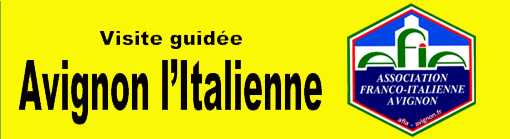 BULLETIN D’INSCRIPTION Visite guidée  « Avignon l’Italienne »vendredi 21 octobre à 10h ou 14hRendez-vous Place de Carmes sous la Halle couverte ¼ avantAttention nombre de places limitéesCoupon réponse à retourner  avant le 01 octobre 2022à : AFIA  chez Danielle VERGIER 3 rue Jean-Sébastien Bach  84130 LE PONTETNOM : ……………………………………………………………………….                 Prénom : ……………………………………………………………………….                                                  Téléphone (obligatoire) Nombre d’adhérents    ………………………………………... X 5 € = …………………………………………..Nombre de non adhérents    …………………………..X 6 € = ……………………………………………Chèque joint à l’inscription  à l’ordre de l’AFIA, (encaissé après la visite)